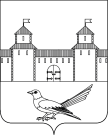 от 10.08.2016 г. № 1407-п Об отмене на территории Сорочинского городского округа Оренбургской области режима чрезвычайной ситуации муниципального характера       В соответствии с постановлением Правительства Российской Федерации от 30 декабря 2003 года № 794 «О единой государственной системе предупреждения и ликвидации чрезвычайных ситуаций», постановлением Правительства Оренбургской области от 30 ноября 2009 года № 593-п «Об утверждении положения об Оренбургской территориальной подсистеме единой государственной системы предупреждения и ликвидации чрезвычайных ситуаций», в связи с устранением обстоятельств, послуживших основанием для введения режима чрезвычайной ситуации, вызванной неблагоприятными погодными условиями (порывистый ветер, ураган), повлекшими нарушение функционирования объектов социальной, культурной сферы, сельского хозяйства и создавшими угрозу безопасности жизнедеятельности населения в населённых пунктах, расположенных на территории Сорочинского городского округа, руководствуясь статьями 32, 35, 40 Устава муниципального образования Сорочинский городской округ Оренбургской области, администрация Сорочинского городского округа Оренбургской области постановляет: Отменить с 10 августа 2016 года на территории Сорочинского городского округа Оренбургской области режим чрезвычайной ситуации муниципального характера, введённый постановлением администрации Сорочинского городского округа от 17.07.2016 №1206-п «О введении режима чрезвычайной ситуации».       2. Постановление вступает в силу со дня его подписания и подлежит официальному опубликованию в газете «Сорочинский вестник».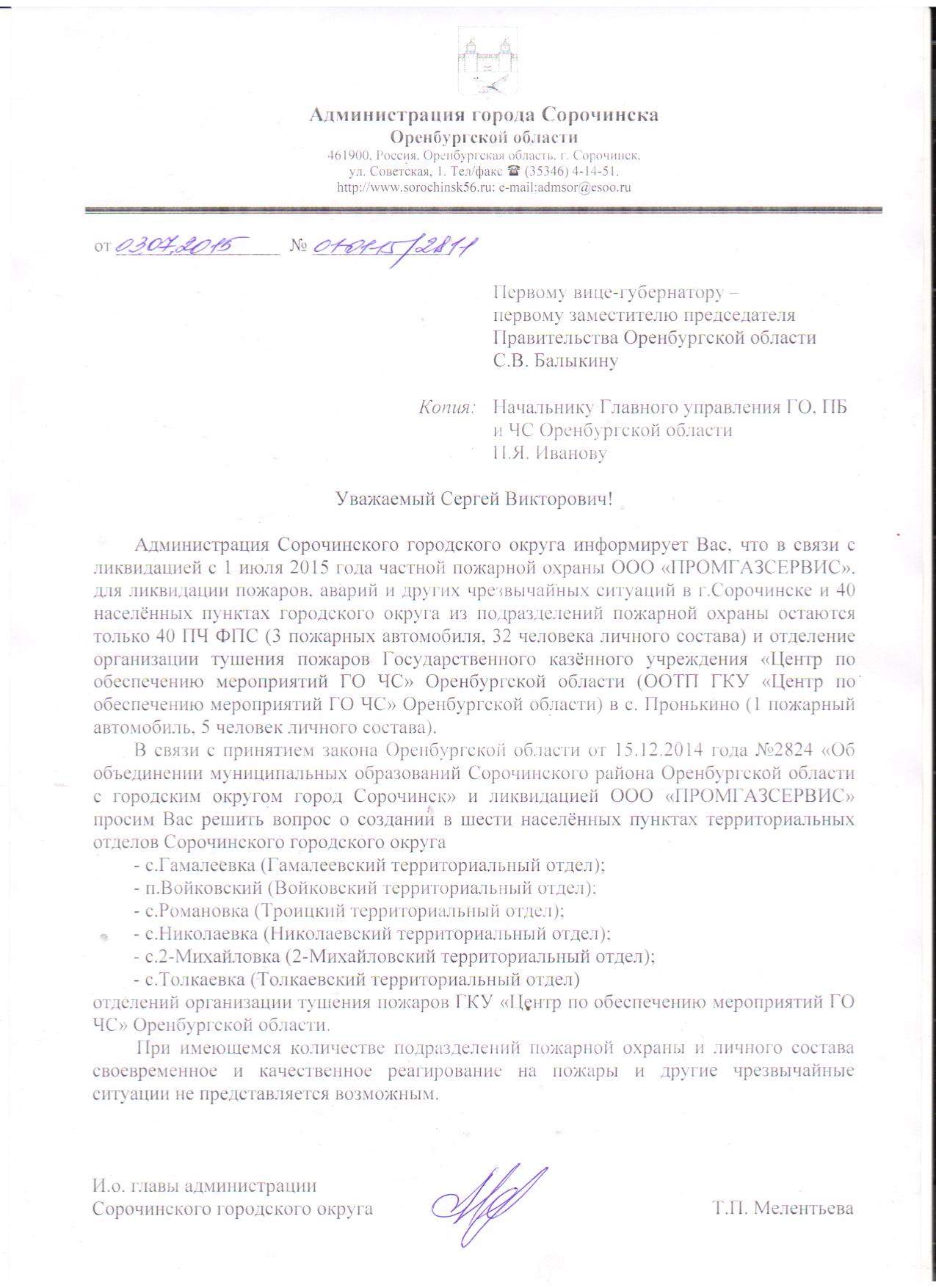 Глава муниципального образованияСорочинский городской округ                                                               Т.П. МелентьеваРазослано: в дело, прокуратуру, Новик С.П., Начальники ТО, Отдел по культуре и искусству, Управление образования, УСХ, Сорочинский вестник, службы городаАдминистрация Сорочинского городского округа Оренбургской областиП О С Т А Н О В Л Е Н И Е 